PROFILE:                          An Senior bursar, secretary,sales lady, accountant,and security guard; aspiring to imply skills and expertise for the betterment of the organisation with over 10 years of innovative experience in various areas of school and office within multi-cultural environment. - Well organised, excellent team player with the ability to communicate with ease and capable of handling multiple tasks simultaneously to meet deadlines under pressure. - Growth oriented individual with a proficiency to solve issues and problems related to tasks on site in a creative manner. -  Overall education and work experience permit to gain a strong knowledge in the rules, regulations, customs, and provide strong managerial and communication expertise to manage and execute complex tasks.- Skilled to manage key account relationships with proven ability and work proactively in a complex, tight tasks schedules with ease.PERSONAL DETAILS:Nationality:          UgandanGender:               Female Marital Status:      Single		Languages Skills:  English, Ugandian EDUCATION:      ITD IN COMPUTER (IT Foundation, Internet Foundation, Ms Word, Axcel, Access, Power Point) at Royal Institute of Science And Technology  in Al Ain UAE. The Diploma will be from Cambridge.September – November Currently.Bachelor of Arts Business Administration& Management, Fairland University Jinja Uganda2008 – 2011Certificate in Computer Literate, Computer Land Mukono Uganda.2002Diploma in Stenographer/Secreterial Duties, Mabarara Commercial Professional Institute, Mbarara, Uganda1995 – 1997A level Certificate UACE, Berkerely’s Secondary School1994 – 1995O level Certificate UCE, St Clement SSS Nkoni Masaka, Uganda1990 – 1993PROFESSIONAL TRAINING: Certificate of Training and Service, Tight Security Limited Bukoto Kampala Uganda.2011 – 2012AREAS OF EXPERTISE: • Excellent oral and written communication skills.
• Great attention to detail
• Strong interpersonal and analytic skills
• Strong banking concepts
• Demonstrated ability to work in a fast paced environment.• Proficient in using computers and other office equipment• Functional knowledge of performing specialized tasks such as personal money orders
• Able to record all transactions in a prompt and efficient manner
• Highly skilled in cashing checks, accepting deposits and loan payments, and processing withdrawalsPROFESSIONAL EXPERIENCE:RECEPTIONIST CUM  FILLING AND GENELAR ASSISTANT  with Khidmah LLC UAE Location: Reem Island Sun & Sky one year and January 12th  transferred to a new company contract at  Zayed Higher Organisation for Humanitarian Care and Special Needs and every Friday at the National Museum Al Ain . Al Ain Currently.January 2014 till dateKeep all areas clean and tidy using cleaning materials. Housekeeping order of cleaning materials in economical way and safe use of housekeeping supplies and equipment.Completing daily and weekly cleaning schedules.Removing any broken or damaged furniture, productive reporting of all Health and safety issues.Disposing of rubbish from rooms, taking it to the skip. Managing material costs and minimizing wastage.Maintaining an organized system for the storage and ordering of house hold materials.Well coming clients/guestsRegistering in and out for guests and clients.Helping in filling system and recording any document needed from the file.Photo copying documents.Laminating documents.Typing memos and other letters or documents as assigned.Typing work.Scanning clients information and documents.File finding inorder to get information of a client.Arranging meeting Halls.Delivering and distributing files, letters, faxes, to different departments or offices.Receiving and forwarding calls.
Bursar/Secretary at Kings Way Senior High School, Kibaale, Uganda2009–2013
Mainly involved in areas of general management and Administration
• Purchasing, either directly or through a purchasing group, all goods and services for the    school.
• Arranging for staff accommodation and dealing with the letting property to school employees and third parties, ensuring that the appropriate leases and licenses to occupy are signed by the tenants
• Acting as correspondent with the Department for Education and being responsible for the records and return required
• Advising on and taking the appropriate physical security measures within the school for protection of both staff and pupils
• Maintaining contact with the statutory authorities and other organizations
• Overseeing the management of the school shop and uniform shop• Overseeing the management of the laundry facilities• Ensure that catering areas meet the requirements for hygiene and food safety
• Managing the maintenance of the lighting and ventilation in all school buildings.Accountant at Kyetume Community Based Health Care Programme, Mukono,Uganda2003 – 2008
• Assist in preparation of monthly balance sheet account reconciliations. Posting of supplier invoices and employee expenses claims to the ledger accounts. 
• Preparation of bi-weekly invoice and expenses claim payments runs.Conducting regular business reviews of financial performance.Preparation and posting in of month end journal vouchers.Responsible for financial accounts including budgets and cash-flow. Conversant with PAYE and Vat reconciliations.Inputting, matching, batching and coding of invoices. Debtors and creditors reconciliations. Bursar/Secretary at Kyetume SDA Primary School Mukono, Uganda2000 – 2002• Maintaining contact with the statutory authorities and other organizations
• Overseeing the management of the school shop and uniform shop• Overseeing the management of the laundry facilities• Ensure that catering areas meet the requirements for hygiene and food safety
• Managing the maintenance of the lighting and ventilation in all school buildingsAccountant/Sales Lady at Kadifa Dev’ts Ltd Kayunga, Uganda1997 – 2000Serving customers at the sales counter.Offering face to face advice to customers on how to store products.maximizing store revenue by suggesting upgrades, insurance and add-ons to customers.Processing returns and refunds as required in line with the company procedures.Occasionally being responsible for the stores security including being its key holder.Using the stock management  system to log, check, locate both in and out of the store.Responsible for the daily management of the till the absence of the senior members.Ensuring  that all areas are clean and adhere to the company’s clear floor policy and health  and safety requirement.Making sure that any item which is removed from a display column is replaced immediately after sale.Handling customer’s complaints in a calm manor.Managing cash and payment system in accordance with the company producers an policies.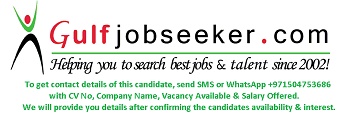     Gulfjobseeker.com CV No: 1519626